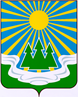 МУНИЦИПАЛЬНОЕ ОБРАЗОВАНИЕ«СВЕТОГОРСКОЕ ГОРОДСКОЕ ПОСЕЛЕНИЕ» ВЫБОРГСКОГО РАЙОНА ЛЕНИНГРАДСКОЙ ОБЛАСТИСОВЕТ ДЕПУТАТОВтретьего созываРЕШЕНИЕот 22.03.2022 г.			№  проектО внесении изменений в Положение о сообщении лицами, замещающими муниципальные должности, и муниципальными служащими МО «Светогорское городское поселение» о получении подарка в связи с протокольными мероприятиями, служебными командировками и другими официальными мероприятиями, участие в которых связано с исполнением ими служебных (должностных) обязанностей, сдаче и оценке подарка, реализации (выкупе) и зачислении средств, вырученных от его реализацииВ целях реализации пункта 5 части 1 ст. 14 Федерального закона от 02.03.2007 № 25-ФЗ "О муниципальной службе в Российской Федерации, пункта 7 части 3 статьи 12.1 Федерального закона от 25 декабря 2008 года №273-ФЗ "О противодействии коррупции", в соответствии с постановлением Правительства Российской Федерации от 9 января 2014 года № 10 (ред. от 12.10.2015) "О порядке сообщения отдельными категориями лиц о получении подарка в связи с протокольными мероприятиями, служебными командировками и другими официальными мероприятиями, участие в которых связано с исполнением ими служебных (должностных) обязанностей, сдачи и оценки подарка, реализации (выкупа) и зачисления средств, вырученных от его реализации", в связи с изменением структуры администрации МО "Светогорское городское поселение" и передачей части полномочий Поселения Муниципальному району в сфере распоряжения имуществом, находящимся в муниципальной собственности, управления и контролем за имуществом, находящимся в муниципальной собственности, Совет депутатов муниципального образования «Светогорское городское поселение» Выборгского района Ленинградской областиРЕШИЛ:Внести в Положение о сообщении лицами, замещающими муниципальные должности, и муниципальными служащими МО «Светогорское городское поселение» о получении подарка в связи с протокольными мероприятиями, служебными командировками и другими официальными мероприятиями, участие в которых связано с исполнением ими служебных (должностных) обязанностей, сдаче и оценке подарка, реализации (выкупе) и зачислении средств, вырученных от его реализации, утвержденное решением совета депутатов МО "Светогорское городское поселение" от 08 декабря 2015 года № 49 следующие изменения:в абзаце втором пункта 1 слова «пунктом 5 ч.1 ст. 12 Положения о муниципальной службе в муниципальном образовании МО "Светогорское городское поселение" Выборгского района Ленинградской области» заменить словами «пунктом 5 части 1 статьи 14 Федерального закона от 02.03.2007 № 25-ФЗ «О муниципальной службе в Российской Федерации»;в абзаце первом  пункта 4 слова  «отдел по управлением имуществом МО «Светогорское городское поселение» (далее ОУИ)» заменить словами «отдел по организационным и общим вопросам администрации  МО «Светогорское городское поселение»;абзац шестой пункта 5 изложить в следующей редакции:«Уведомление составляется в 2 экземплярах, один из которых возвращается лицу, представившему уведомление, с отметкой о регистрации, другой экземпляр направляется в комиссию по учету нефинансовых активов и списанию материальных запасов, образованную в администрации МО "Светогорское городское поселение" в соответствии с законодательством о бухгалтерском учете (далее - Комиссия).»;в пункте 8:слова «лицом, замещающим муниципальную должность,»,  «лицу, замещающему муниципальную должность,» исключить,слова «ответственному лицу ОУИ, которое» заменить словами «сотруднику отдела по организационным и общим вопросам администрации  МО «Светогорское городское поселение», ответственному за ведение кадровой работы, который»;пункт 10 изложить в следующей редакции:«10. Акт приема-передачи подарка, указанный в пункте 8 настоящего Положения, составляется в 3-х экземплярах, один из которых возвращается лицу, сдавшему подарок, второй экземпляр остается в отделе по организационным и общим вопросам администрации  МО «Светогорское городское поселение», третий экземпляр не позднее трех рабочих дней со дня регистрации акта приема-передачи подарка с приложением подтверждающих стоимость подарка документов (при наличии) направляется в Комиссию.Акт приема –передачи подарка регистрируется в журнале учета актов приема-передачи подарков, полученных в связи с протокольными мероприятиями, служебными командировками и другими официальными мероприятиями (приложение 5).»;пункт 12 изложить в следующей редакции:«12. В целях принятия к бухгалтерскому учету подарка в порядке, установленном законодательством Российской Федерации, определение (подтверждение) его стоимости проводится Комиссией на основе рыночной цены, действующей на дату принятия к учету подарка, или цены на аналогичную материальную ценность в сопоставимых условиях. Сведения о рыночной цене подтверждаются документально, а при невозможности документального подтверждения - экспертным путем.»;в абзаце первом пункта 13 слова «ОУИ» заменить словами  «сектором бухгалтерского учета администрации МО «Светогорское городское поселение»;в пункте 14: в абзаце первом слово «ОУИ» заменить словами «отдел по организационным и общим вопросам администрации  МО «Светогорское городское поселение»,дополнить абзацем вторым следующего содержания:«Сотрудник отдела по организационным и общим вопросам администрации  МО «Светогорское городское поселение», ответственный за ведение кадровой работы в течение 3 рабочих дней со дня поступления заявления направляет его в отдел землепользования и муниципального имущества администрации МО "Светогорское городское поселение" для организации  оценки стоимости подарка.»;в пункте 15: слово  «ОУИ» заменить словами «Отдел землепользования и муниципального имущества администрации МО "Светогорское городское поселение"  во взаимодействии с Комитетом по управлению муниципальным имуществом и градостроительству администрации МО «Выборгский район»,слова «обеспечивает  оценку стоимости подарка в целях выкупа» заменить словами «организует оценку стоимости подарка для реализации (выкупа)»;в пункте 16:в абзаце первом слово «ОУИ» исключить, дополнить абзацем вторым следующего содержания: «Передача подарка организуется отделом землепользования и муниципального имущества администрации МО "Светогорское городское поселение" во взаимодействии с Комитетом по управлению муниципальным имуществом и градостроительству администрации МО «Выборгский район»;в пункте 19:слова «руководителем ОУИ» заменить словами  «главой администрации МО «Светогорское городское поселение»,слова «осуществляемой ОУИ» заменить словами «организуемой отделом землепользования и муниципального имущества администрации МО «Светогорское городское поселение» во взаимодействии с Комитетом по управлению муниципальным имуществом и градостроительству администрации МО «Выборгский район»,дополнить абзацем вторым следующего содержания:«Оценка стоимости подарка для реализации (выкупа), предусмотренная пунктами 13 и 15 настоящего Положения, осуществляется субъектами оценочной деятельности в соответствии с законодательством Российской Федерации об оценочной деятельности.»;в пункте 20 слова «руководителем ОУИ» заменить словами «главой администрации МО «Светогорское городское поселение».в Приложении 1 слова «В ОТДЕЛ ПО УПРАВЛЕНИЮ ИМУЩЕСТВОМ» заменить словами «В отдел по организационным и общим вопросам администрации»;в Приложении 2 слова Отдел по управлению имуществом МО «Светогорское городское поселение»  исключить; в Приложении 3 слова «ответственное лицо ОУИ» заменить словами «ответственное лицо отдела по организационным и общим вопросам администрации «Светогорское городское поселение»;в Приложении 4 слова «Ответственное лицо ОУИ» заменить словами «Ответственное лицо отдела по организационным и общим вопросам администрации «Светогорское городское поселение»; в Приложении 6 слова «В ОТДЕЛ ПО УПРАВЛЕНИЮ ИМУЩЕСТВОМ» заменить словами «В отдел по организационным и общим вопросам администрации»;2. Опубликовать настоящее Решение в газете «Вуокса», в сетевом издании «Официальный вестник муниципальных правовых актов органов местного самоуправления муниципального образования «Выборгский район» Ленинградской области» (npavrlo.ru) и разместить на официальном сайте МО "Светогорское городское поселение" (mo-svetogorsk.ru).3. Решение вступает в силу после его официального опубликования в газете «Вуокса».Глава муниципального образования 
«Светогорское городское поселение»                                    И.В. ИвановаРазослано: дело, администрация, Официальный вестник, официальный сайт, прокуратура, газета «Вуокса